KUPNÍ SMLOUVAuzavřená níže uvedeného dne, měsíce a roku v souladu s ustanovením § 2079 a násl. zákona č. 89/2012 Sb., občanský zákoník, v platném znění,mezi těmito smluvními stranami:Jaromír MarešIČO: 13074237DIČ: ………………..se sídlem: Cyrilometodějská 1/1, Třebíč – Nové Dvory, 674 01 zastoupena: Jaromír Marešbankovní spojení: Komerční banka a.s.číslo bankovního účtu 86-2808650267/0100jako prodávající, dále jen „Prodávající“, na straně jednéaFakultní nemocnice Brno IČO: 65269705DIČ: CZ65269705se sídlem: Brno, Jihlavská 20, PSČ 625 00 zastoupena: Prof. MUDr. Jaroslav Štěrba, Ph.D. ředitel Fakultní nemocnice Brno,bankovní spojení: Česká národní banka, Na Příkopě 28, 115 03 Praha 1, pobočka Brno, Rooseveltova 18, 601 10 Brnočíslo bankovního účtu: 71234621/0710FN Brno je státní příspěvková organizace zřízená rozhodnutím Ministerstva zdravotnictví; nemá zákonnou povinnost zápisu do obchodního rejstříku, je zapsána do živnostenského rejstříku vedeného Živnostenským úřadem města Brna,jako kupující, dále jen „Kupující“, na straně druhé,v následujícím znění:I.Předmět smlouvyPředmětem této smlouvy je sjednání závazku Prodávajícího dodat Kupujícímu řádně a včas dále specifikované zboží, a to za podmínek sjednaných dále v této smlouvě, sjednání závazku Prodávajícího převést na Kupujícího vlastnické právo ke zboží 
a dále sjednání závazku Kupujícího řádně a včas dodané zboží převzít a zaplatit 
za něj Prodávajícímu sjednanou kupní cenu.II.ZbožíProdávající se zavazuje dodat Kupujícímu „Vybavení pracoven na TTO“ 
jehož přesná technická specifikace včetně příslušenství je obsažena v příloze č. 1 této smlouvy, tvořící nedílnou součást této smlouvy, dále jen „Zboží“.Prodávající prohlašuje, že v době dodání Zboží bude oprávněn jako výlučný vlastník volně disponovat se Zbožím, zejména je zcizovat, a zavazuje se, že v době dodání Zboží převede na Kupujícího své vlastnické právo ke Zboží.III.Dodání zbožíProdávající se zavazuje dodat Zboží a veškeré doklady, které se ke Zboží vztahují, Kupujícímu nejpozději do 6 týdnů ode dne nabytí účinnosti této smlouvy 
této smlouvy a Kupující se zavazuje dodané Zboží převzít.Místem dodání Zboží pro pracovnu vedoucí laborantky, nábor dárců krve a pracovna 2 lékaři je Transfuzní a tkáňové oddělení, Fakultní nemocnice Brno, pracoviště Nemocnice Bohunice a Porodnice, Jihlavská 20, 625 00 Brno a pro nábytek 
OST – pracovna lékařů je Transfuzní a tkáňové oddělení – odběrové středisko Třebíč, Purkyňovo nám. 133/2, 674 01 Třebíč.Prodávající se zavazuje oznámit Kupujícímu konkrétní termín dodání Zboží pět pracovních dnů před plánovaným termínem dodání na Obchodní oddělení FN Brno paní ……………………… , tel:.........................., a písemně na e-mail: ……………………………. a ………………………..,………………………….. Bez tohoto oznámení není Kupující povinen Zboží převzít. Zástupci Prodávajícího a Kupujícího sepíší a podepíší při dodání předávací protokol. Prodávající i Kupující jsou oprávněni v předávacím protokolu uvést jakékoliv záznamy, připomínky či výhrady; tyto se však nepovažují za změnu této smlouvy 
či dodatek k této smlouvě. Neuvedení jakýchkoliv (i zjevných) vad do předávacího protokolu neomezuje Kupujícího v právu oznamovat zjištěné vady Prodávajícímu 
i po dodání Zboží v průběhu záruční doby. Okamžikem předání a převzetí Zboží na základě předávacího protokolu nabývá Kupující vlastnické právo ke Zboží a přechází na Kupujícího nebezpečí škody 
na Zboží.IV.Kupní cena a platební podmínkyKupní cena se sjednává jako cena pevná a konečná za veškerá plnění poskytovaná Prodávajícím Kupujícímu na základě této smlouvy a činí:Sjednaná celková cena plnění zahrnuje kromě Zboží, zejména náklady na dopravu do místa plnění, montáž v místě uživatele, obaly, naložení, složení, pojištění během dopravy, případné clo, recyklační poplatek (pouze u Zboží, které tomuto poplatku podle zákona č. 541/2020 Sb., o odpadech, ve znění pozdějších předpisů, podléhá).Prodávající potvrzuje, že sjednaná kupní cena zcela odpovídá nabídce Prodávajícího předložené v zadávacím řízení, ve kterém byla jeho nabídka vybrána jako nejvhodnější. V případě rozporu mezi touto smlouvou a nabídkou Prodávajícího uhradí Kupující kupní cenu pro Kupujícího výhodnější. Změna kupní ceny je výhradně podmíněna změnou právních předpisů vztahujících se k předmětu této smlouvy.Kupující se zavazuje uhradit kupní cenu na základě faktury – daňového dokladu. Fakturu – daňový doklad vystaví prodávající po splnění dodávky a předání předmětu plnění kupujícímu. Splatnost faktury je 60 dnů od data vystavení faktury. 
Dnem uskutečnění zdanitelného plnění bude den protokolárního převzetí předmětu plnění kupujícím od Prodávajícího. Faktura musí splňovat veškeré náležitosti daňového a účetního dokladu stanovené právními předpisy, zejména musí splňovat ustanovení zákona č. 235/2004 Sb., 
o dani z přidané hodnoty, ve znění pozdějších předpisů, a musí na ní být uvedena sjednaná kupní cena a datum splatnosti v souladu se smlouvou, jinak je Kupující oprávněn vrátit fakturu Prodávajícímu k přepracování či doplnění. V takovém případě běží nová lhůta splatnosti ode dne doručení opravené faktury Kupujícímu.Na plnění podléhající režimu přenesené daňové povinnosti bude vystavena zvláštní faktura. Kupní cena za takové plnění bude účtována bez DPH, pouze s uvedením příslušející sazby DPH.Částka přeúčtovaného poplatku na recyklaci elektroodpadu dle zákona č. 541/2020 Sb., o odpadech, ve znění pozdějších předpisů, bude na faktuře uvedena zvlášť.Úhrada kupní ceny bude provedena bezhotovostním převodem z bankovních účtů Kupujícího na bankovní účet Prodávajícího. Dnem úhrady se rozumí den odepsání příslušné částky z účtu Kupujícího.V případě, že v okamžiku uskutečnění zdanitelného plnění bude prodávající zapsán 
v registru plátců daně z přidané hodnoty jako nespolehlivý plátce, má kupující právo uhradit za prodávajícího DPH z tohoto zdanitelného plnění, aniž by byl vyzván 
jako ručitel správcem daně prodávajícího, postupem v souladu s § 109a zák. 
č. 235/2004 Sb., o dani z přidané hodnoty, ve znění pozdějších předpisů.Pokud kupující uhradí částku ve výši DPH na účet správce daně prodávajícího 
a zbývající částku sjednané ceny (relevantní část bez DPH) prodávajícímu, považuje se jeho závazek uhradit sjednanou cenu za splněný. Dnem úhrady se rozumí den odepsání poslední příslušné částky z účtu kupujícího.Prodávající je oprávněn postoupit své peněžité pohledávky za Kupujícím výhradně 
po předchozím písemném souhlasu Kupujícího, jinak je postoupení vůči Kupujícímu neúčinné. Prodávající je oprávněn započítat své peněžité pohledávky za Kupujícím výhradně na základě písemné dohody obou smluvních stran, jinak je započtení pohledávek neplatné.V.Kvalita zboží a odpovědnost za vadyProdávající je povinen dodat Kupujícímu Zboží zcela nové, v plně funkčním stavu, v jakosti a technickém provedení odpovídajícímu platným předpisům Evropské unie 
a odpovídajícímu požadavkům stanoveným právními předpisy České republiky, harmonizovanými českými technickými normami a ostatními ČSN, které se vztahují ke Zboží, zejména požadavkům zákona č. 22/1997 Sb., o technických požadavcích na výrobky, ve znění pozdějších předpisů, a souvisejících předpisů, v platném znění.Prodávající prohlašuje, že Zboží, které dodá na základě této smlouvy, zcela odpovídá podmínkám stanoveným v zadávací dokumentaci uplatněné v zadávacím řízení, 
ve kterém byla nabídka Prodávajícího na dodání Zboží vybrána jako nejvhodnější.Prodávající se zavazuje, že v okamžiku převodu vlastnického práva ke Zboží nebudou na Zboží váznout žádná práva třetích osob, a to zejména žádné předkupní právo, zástavní právo nebo právo nájmu.Prodávající se zavazuje, že dodané Zboží (vč. veškerých jeho jednotlivých komponent) bude po dobu uvedenou v předaném Záručním listu, nejméně 
však po dobu 24 měsíců ode dne dodání způsobilé pro použití k obvyklému účelu 
a že si nejméně po tuto dobu zachová své vlastnosti v souladu s touto smlouvou a zadávacími podmínkami Kupujícího. Prodávající tedy poskytuje Kupujícímu záruku za jakost dodaného Zboží v délce uvedené v předaném Záručním listu, nejméně však po dobu 24 měsíců ode dne dodání Zboží.Prodávající se zavazuje zahájit práce na odstranění eventuálních vad Zboží v době trvání záruky do 1 pracovního dne od jejich oznámení Prodávajícímu a ve lhůtě 
do 5 pracovních dnů od jejich oznámení uvést Zboží opět do bezvadného stavu, 
není-li mezi Prodávajícím a Kupujícím s ohledem na charakter a závažnost vady dohodnuta lhůta jiná.Kupující je oprávněn vedle nároků z vad Zboží uplatňovat i jakékoliv jiné nároky související s dodáním vadného Zboží (např. nárok na náhradu škody).VI.Zveřejnění obsahu smlouvy, jiná ujednáníProdávající s ohledem na povinnosti Kupujícího vyplývající zejména ze zákona 
č. 340/2015 Sb., zákon o registru smluv ve znění pozdějších předpisů, souhlasí 
se zveřejněním veškerých informací týkajících se závazkového vztahu založeného mezi Prodávajícím a Kupujícím touto smlouvou, zejména vlastního obsahu 
této smlouvy. Zveřejnění provede Kupující. Ustanovení zákona č. 89/2012 Sb., občanský zákoník, v platném znění, o obchodním tajemství, se nepoužije. VII.Sankce a odstoupení od smlouvyProdávající se pro případ prodlení s dodáním Zboží řádně a včas zavazuje uhradit Kupujícímu smluvní pokutu ve výši 0,2% z celkové kupní ceny vč. DPH za každý den prodlení.Prodávající se pro případ prodlení se zahájením práce na odstranění Kupujícím oznámených vad Zboží nebo v případě prodlení s uvedením vadného Zboží opět 
do bezvadného stavu zavazuje uhradit Kupujícímu smluvní pokutu ve výši 0,2% z celkové kupní ceny vč. DPH za každý den prodlení.Uplatněná či již uhrazená smluvní pokuta nemá vliv na uplatnění nároku Kupujícího na náhradu škody, kterou lze vymáhat samostatně vedle smluvní pokuty v celém rozsahu, tzn. částka smluvní pokuty se do výše náhrady škody nezapočítává. Zaplacením smluvní pokuty není dotčena povinnost Prodávajícího splnit závazky vyplývající z této smlouvy.Kupující se v případě prodlení s úhradou kupní ceny zavazuje uhradit Prodávajícímu úroky z prodlení ve výši stanovené platnými právními předpisy. Porušení povinnosti Prodávajícího dodat Zboží řádně a včas nebo povinnosti Prodávajícího zahájit práce na odstranění Kupujícím oznámených vad Zboží nebo povinnosti Prodávajícího uvést vadné Zboží opět do bezvadného stavu po dobu delší než třicet kalendářních dnů se považuje za podstatné porušení smlouvy, 
jež opravňuje Kupujícího k odstoupení od smlouvy.VIII.Závěrečná ujednáníOsoba podepisující tuto smlouvu jménem Prodávajícího prohlašuje, že podle stanov společnosti, společenské smlouvy nebo jiného obdobného organizačního předpisu 
je oprávněna smlouvu podepsat a k platnosti smlouvy není třeba podpisu jiné osoby.Prodávající prohlašuje, že se nenachází v úpadku ve smyslu zákona 
č. 182/2006 Sb., o úpadku a způsobech jeho řešení (insolvenční zákon), ve znění pozdějších předpisů, zejména není předlužen a je schopen plnit své splatné závazky, přičemž jeho hospodářská situace nevykazuje žádné známky hrozícího úpadku; 
na jeho majetek nebyl prohlášen konkurs ani mu nebyla povolena reorganizace ani vůči němu není vedeno insolvenční řízení.Prodávající prohlašuje, že vůči němu není vedena exekuce a ani nemá žádné dluhy po splatnosti, jejichž splnění by mohlo být vymáháno v exekuci podle zákona 
č. 120/2001 Sb., o soudních exekutorech a exekuční činnosti (exekuční řád) 
a o změně dalších zákonů, ve znění pozdějších předpisů, ani vůči němu není veden výkon rozhodnutí a ani nemá žádné dluhy po splatnosti, jejichž splnění by mohlo být vymáháno ve výkonu rozhodnutí podle zákona č. 99/1963 Sb., občanského soudního řádu, ve znění pozdějších předpisů, zákona č. 500/2004 Sb., správního řádu, 
ve znění pozdějších předpisů, či podle zákona č. 280/2009 Sb., daňového řádu, 
ve znění pozdějších předpisů.Jakékoliv změny či doplňky této smlouvy lze činit pouze formou písemných číslovaných dodatků podepsaných oběma smluvními stranami; odstoupení 
od smlouvy lze provést pouze písemnou formou.Ve věcech touto smlouvou neupravených se tato smlouva řídí platnými právními předpisy ČR, zejména ustanoveními § 2079 a násl. zákona č. 89/2012 Sb., občanského zákoníku, v platném znění.Tato smlouva je sepsána ve dvou vyhotoveních stejné platnosti a závaznosti, 
po jednom pro každou ze smluvních stran.Tato smlouva je platná dnem podpisu oprávněných zástupců obou smluvních stran 
a nabývá účinnosti dnem jejího zveřejnění v registru smluv v souladu s § 6 zákona 
č. 340/2015 Sb., zákon o registru smluv ve znění pozdějších předpisů. V případě, 
že potvrzení o zveřejnění nezašle Prodávajícímu přímo registr smluv do datové schránky Prodávajícího, zašle toto potvrzení Prodávajícímu Kupující bez zbytečného odkladu po jeho obdržení od Registru smluv.Smluvní strany prohlašují, že se důkladně seznámily s obsahem této smlouvy, kterému zcela rozumí a plně vyjadřuje jejich svobodnou a vážnou vůli.Příloha č. 1 – Technická specifikacePracovna vedoucí laborantkyPoložka 11 ks - Skříň třídícízákladní materiál (police, korpusy, bočnice, dvířka, sokl) – DTD laminovaná o tloušťce 18 mm, ABS hrany o tloušťce 2 mm 
ve shodné barvě. ABS hrany na všech stranách desek s výjimkou hran přiražených ke stěnám a bočních hran polic (tyto budou opatřeny laminovací páskou ve shodné barvě)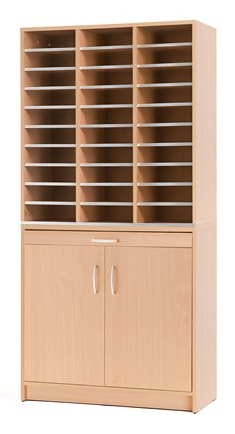 záda skříní o síle 3 mm HDF v barvě dřevodezénuskříň je opatřena soklemdolní skříňka dvoudvéřová, plné dveře, uprostřed skříňky 
1x stavitelná police, 2x nábytková úchytka kovová - rovný tvar, sokl pevný, uzamykatelnáhorní část 30 ks otevřených boxů (registrační vložka/přihrádky 
na spisy) viz obrázekuprostřed mezi přihrádkou na spisy a dolní skříňkou výsuvná zásuvkadezén: břízarozměry: 915x415x1880 mm (ŠXHxV)Položka 21 ks - Skříň šatní jednodvéřová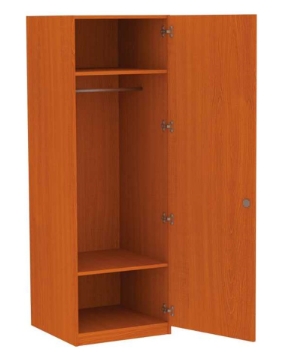 základní materiál (police, korpusy, bočnice, dvířka, sokl) – DTD laminovaná o tloušťce 18 mm, ABS hrany o tloušťce 2 mm ve shodné barvě. ABS hrany na všech stranách desek s výjimkou hran přiražených ke stěnám a bočních hran polic (tyto budou opatřeny laminovací páskou ve shodné barvě)záda skříní o síle 3 mm HDF v barvě dřevodezénuskříň je opatřena soklemnábytková úchytka kovová – rovný tvar, uzamykatelná2 vnitřní police + šatní tyčrozměry: 550x400x2000mm (ŠXHxV) dezén: břízaPoložka 3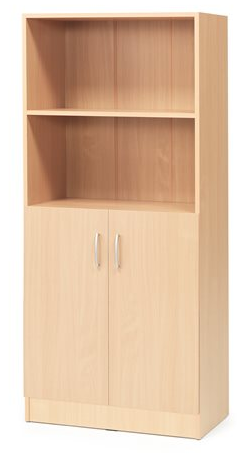 1 ks - Skříň dvoudveřová + 2 otevřené police na šanonyzákladní materiál (police, korpusy, bočnice, dvířka, sokl) – DTD laminovaná o tloušťce 18 mm, ABS hrany o tloušťce 2 mm ve shodné barvě. ABS hrany na všech stranách desek s výjimkou hran přiražených ke stěnám a bočních hran polic (tyto budou opatřeny laminovací páskou ve shodné barvě)záda skříní o síle 3 mm HDF v barvě dřevodezénudolní skříňka dvoudvéřová, plné dveře, uprostřed skříňky 1x stavitelná police, 2x nábytková úchytka kovová – rovný tvar, sokl pevný, uzamykatelná2 horní otevřené police, police 1 ks - přestavitelnádezén: břízarozměry: 760x415x1725 mm (ŠXHxV)Položka 4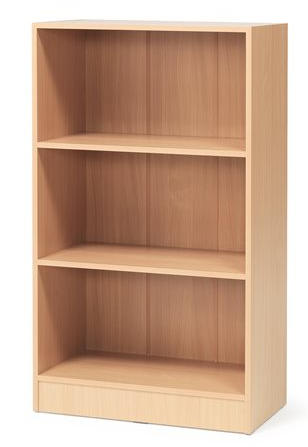 1 ks - Skříň policová otevřenázákladní materiál (police, korpusy, bočnice, sokl) – DTD laminovaná o tloušťce 18 mm, ABS hrany o tloušťce 2 mm ve shodné barvě. ABS hrany na všech stranách desek s výjimkou hran přiražených ke stěnám a bočních hran polic (tyto budou opatřeny laminovací páskou ve shodné barvě)záda skříní o síle 3 mm HDF v barvě dřevodezénupolice 2 ks - přestavitelnédezén: břízarozměry: 760x415x1325 mm (ŠXHxV)Položka 51 ks - Stůl pracovní – rohový - pravýpracovní deska z lam. DTD tl. 25mm opatřená ABS tl. 2 mmpodnož kovová, barva: šedáplastová průchodka v desce na kabely pro PC – upřesnění v místě uživatelečelní deska stolu končící cca 10 cm nad zemídezén: břízarozměry: 1800x1200x750 mm (ŠXHxV) 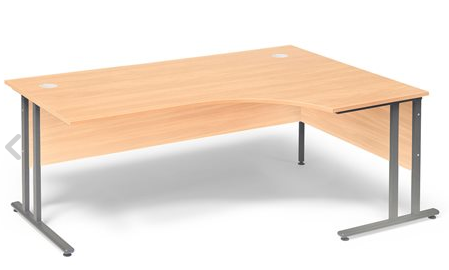 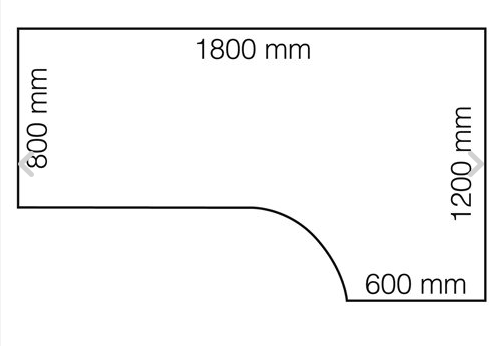 Položka 61 ks - Skříň policová malá jednodvéřová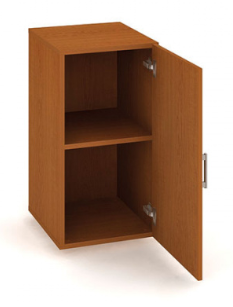 základní materiál (police, korpusy, bočnice, dvířka, sokl) – DTD laminovaná o tloušťce 18 mm, ABS hrany o tloušťce 2 mm ve shodné barvě. ABS hrany na všech stranách desek s výjimkou hran přiražených ke stěnám a bočních hran polic (tyto budou opatřeny laminovací páskou ve shodné barvě)záda skříní o síle 3 mm HDF v barvě dřevodezénuskříňka jednodvéřová, plné dveře, uprostřed skříňky 1x stavitelná police, 1x nábytková úchytka kovová – rovný tvardezén: břízarozměry: 400x400x750? mm (ŠXHxV)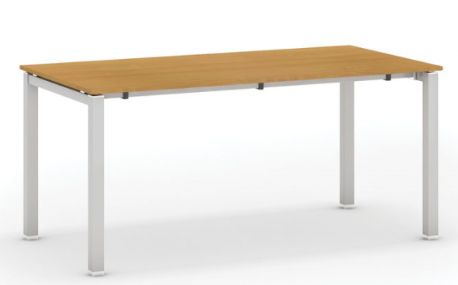 Položka 71 ks - Stůl jednacístolová deska tloušťky 25 mm s 2 mm ABS hranourám stolu tvoří kovová konstrukce, barva: šedádezén: břízarozměry: 1500x800x750 mm (ŠXHxV)Položka 88 ks - Židle konferenčnístohovatelná konferenční židle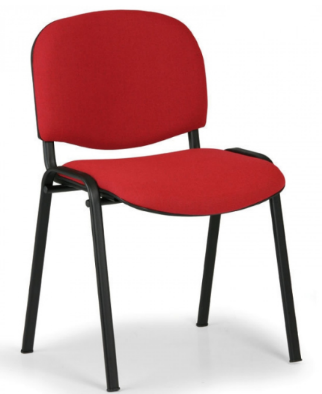 barva konstrukce: chrombarva látka: červenáčerné plastové koncovky nohoučalounění: 100% polyesterčerné plastové kryty zad a sedákunosnost 120 kgCelková výška (cm) 83výška sedáku (cm) 46hloubka sedáku (cm) 43šířka sedáku (cm) 47materiál sedáku látka materiál opěráku látka Položka 91 ks - Židle kancelářskásynchronní mechanismus s pětinásobnou aretacíopěrák čalouněný samonosnou síťovinoupodručky stavitelné ve všech směrechnastavitelná bederní opěrkavýškové stavitelná opěrka hlavy s nastavením sklonunastavení výšky plynovým pístemplastový kříž nové konstrukce se zesílením s kolečky o průměru 50 mm určenými pro měkké podlahybarva: červená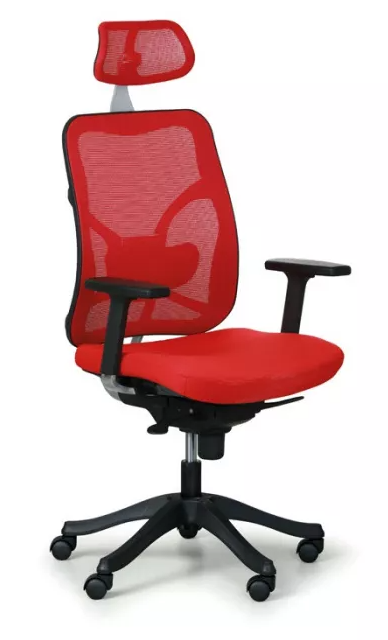 Nábor dárců krve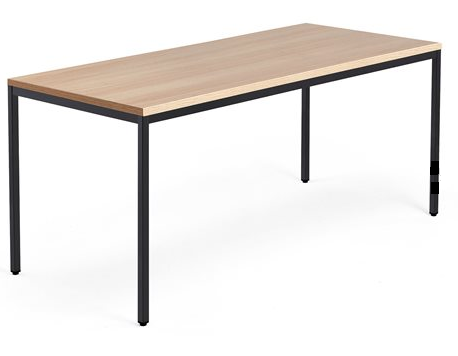 Položka 101 ks - Stůl psacístolová deska tloušťky 25 mm s 2 mm ABS hranourám stolu tvoří kovová konstrukce, barva: šedádezén: břízarozměry: 1800x800x750 mm (ŠXHxV)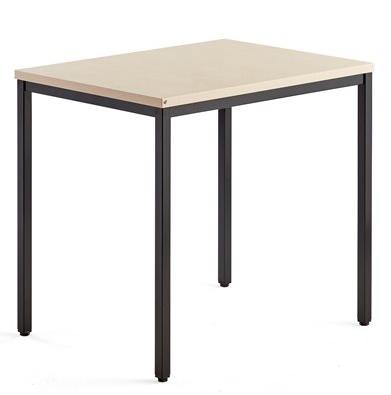 Položka 111 ks - Stůl přídavnýstolová deska tloušťky 25 mm s 2 mm ABS hranourám stolu tvoří kovová konstrukce, barva: šedádezén: břízarozměry: 800x600x750 mm (ŠXHxV)Položka 121 ks - Skříň šatní jednodvéřovázákladní materiál (police, korpusy, bočnice, dvířka, sokl) – DTD laminovaná o tloušťce 18 mm, ABS hrany o tloušťce 2 mm ve shodné barvě. ABS hrany na všech stranách desek s výjimkou hran přiražených ke stěnám a bočních hran polic (tyto budou opatřeny laminovací páskou ve shodné barvě)záda skříní o síle 3 mm HDF v barvě dřevodezénuskříň je opatřena soklemnábytková úchytka kovová – rovný tvar, uzamykatelná2 vnitřní police + šatní tyčdezén: břízarozměry: 550x400x1850 mm (ŠXHxV)Položka 132 ks - Skříň s posuvnými dvěřmi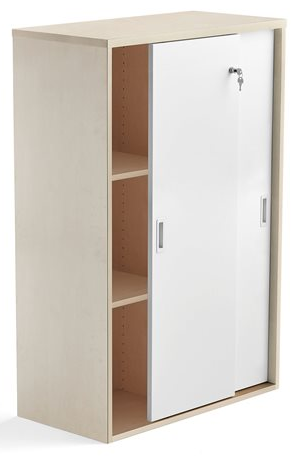 základní materiál (police, korpusy, bočnice, dvířka, sokl) – DTD laminovaná o tloušťce 18 mm, ABS hrany o tloušťce 2 mm ve shodné barvě. ABS hrany na všech stranách desek s výjimkou hran přiražených ke stěnám a bočních hran polic (tyto budou opatřeny laminovací páskou ve shodné barvě)záda skříní o síle 3 mm HDF v barvě dřevodezénuskříň je opatřena soklemuvnitř skříně středová dělicí příčka6 ks policnábytková úchytka kovová – rovný tvar, uzamykatelnádezén: korpus bříza, dveře bílározměry: 800x400x1200 mm (ŠXHxV)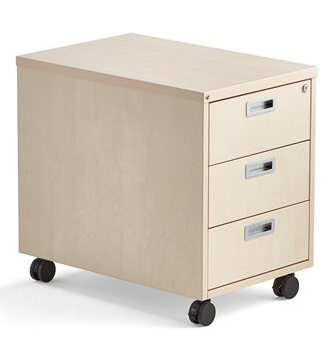 Položka 142 ks - Kontejner pojízdný samostatně stojícívrchní deska kontejneru je vyrobena z lam. DTD tl. 25mm opatřená ABS tl. 2 mm boční a zadní stěny ze stejného materiálu o síle 18 mm. zásuvky jsou uzamykatelné centrálním zámkemnábytková úchytka kovová – rovný tvarpočet zásuvek 3pojízdný 4 kolečkadezén: břízarozměry: 400x600x550 mm (ŠXHxV)Položka 151 ks - Židle kancelářská s područkamiPoložka 161 ks - Židle kancelářská s područkami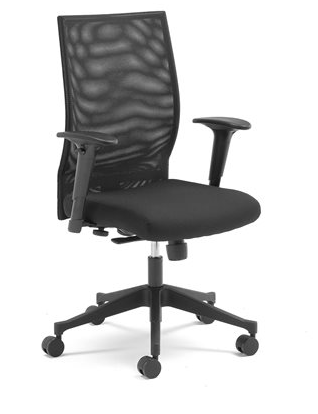 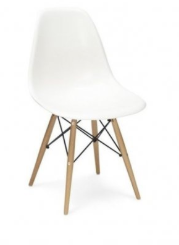 Položka 172 - ks - Židlebarva: bílámateriál sedáku polypropylenmateriál nohy bukové dřevospojovací materiál kovové tyče s práškovým povlakemochrana proti poškrábání podlahymaximální zatížení: 150 kgPoložka 18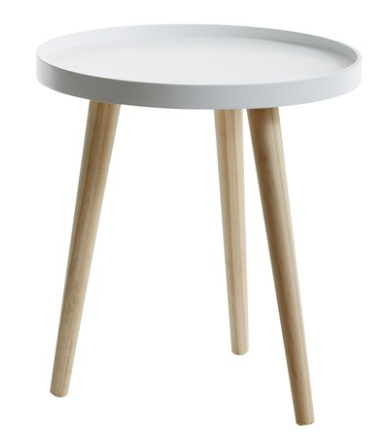 1 ks – Stolek konferenčníodkládací stolektvar kulatýošetření: lakovanérozměry: cca Ø 40 cm, výška cca 43 cmbarva: bílá, přírodníPoložka 191 ks - Věšákmateriál kovbarva: černá5 háčkůrozměry po složení Šířka: 50 cm, Výška: 10 cm, Hloubka: 3 cm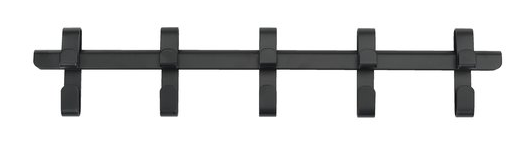 Pracovna 2 lékařiPoložka 202 ks - Skříň šatní jednodvéřovázákladní materiál (police, korpusy, bočnice, dvířka, sokl) – DTD laminovaná o tloušťce 18 mm, ABS hrany o tloušťce 2 mm ve shodné barvě. ABS hrany na všech stranách desek s výjimkou hran přiražených ke stěnám a bočních hran polic (tyto budou opatřeny laminovací páskou ve shodné barvě)záda skříní o síle 3 mm HDF v barvě dřevodezénuskříň je opatřena soklemnábytková úchytka kovová – rovný tvar, uzamykatelná2 vnitřní police + šatní tyčdezén: břízarozměry: 550x400x2000mm (ŠXHxV) Položka 212 ks - Kontejner pojízdný samostatně stojícívrchní deska kontejneru je vyrobena z lam. DTD tl. 25mm opatřená ABS tl. 2 mm boční a zadní stěny ze stejného materiálu o síle 18 mm. zásuvky jsou uzamykatelné centrálním zámkemnábytková úchytka kovové - rovný tvarpočet zásuvek 3pojízdný 4 kolečkadezén: břízarozměry: 400x600x550 mm (ŠXHxV)Položka 22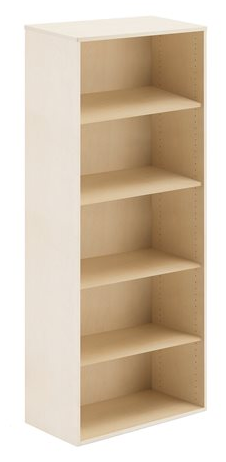 1 ks - Skříň policová otevřenázákladní materiál (police, korpusy, bočnice, sokl) – DTD laminovaná o tloušťce 18 mm, ABS hrany o tloušťce 2 mm ve shodné barvě. ABS hrany na všech stranách desek s výjimkou hran přiražených ke stěnám a bočních hran polic (tyto budou opatřeny laminovací páskou ve shodné barvě)záda skříní o síle 3 mm HDF v barvě dřevodezénupolice 4 ks - přestavitelnédezén: břízarozměry: 800x400x2000 mm (ŠXHxV) Položka 232 ks - Židle kancelářská s područkamiPoložka 242 ks - Stůl pracovnípracovní deska z lam. DTD tl. 25mm opatřená ABS tl. 2 mmpodnož kovová, barva: šedáplastová průchodka v desce na kabely pro PC – upřesnění v místě uživatelečelní deska stolu končící cca 10 cm nad zemídezén: břízarozměry: 1200x800x750 mm (ŠXHxV)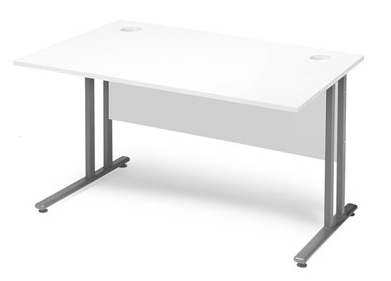 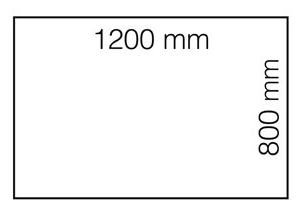 Úchytka – rovný tvar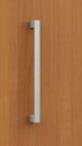 Nábytek OST- pracovna lékařů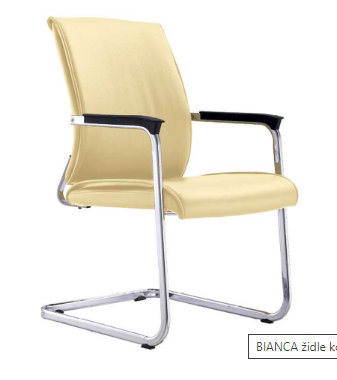 Položka 252 ks - Židle konferenčnípohodlné konferenční křeslo na chromované kostřečalouněné v béžovéodolné plastové područkynosnost: 120 kgPoložka 261 ks - Magnetická tabule na zeďpopisovatelná bílá tabule s magnetickým povrchemhliníkový rám s plastovými rohy, ve kterých jsou schovány otvory pro upevnění na stěnurozměry: cca 800x500 mm, ne ale menšívčetně magnetek 20 ksPoložka 27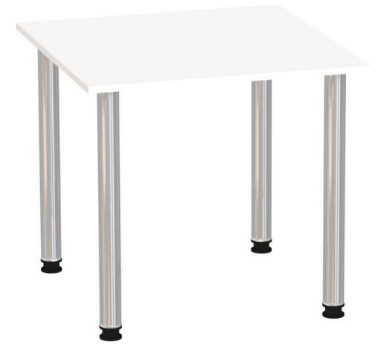 1 ks - Jídelní stůldeska javor horský, nebo břízanohy chromelegantní trubkové nohy o průměru 60 mmrektifikační patky pro vyrovnání nerovností podlahylaminovaná stolová deska o síle 25 mm je po svém obvodu opatřena 2 mm silnou AB hranourozměry: 800x800 mm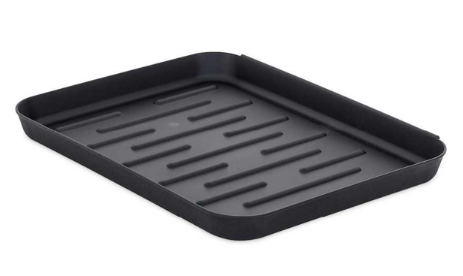 Položka 281 ks - Plastová vanička na obuvplastová vanička na obuvvybavení šatní skříněrozměry: 270x30x345 mm (ŠxVxH)Položka 291 ks - Skříň šatní jednodvéřovázákladní materiál (police, korpusy, bočnice, sokl) – DTD laminovaná o tloušťce 18 mm, ABS hrany o tloušťce 2 mm ve shodné barvě. ABS hrany na všech stranách desek s výjimkou hran přiražených ke stěnám a bočních hran polic (tyto budou opatřeny laminovací páskou ve shodné barvě)záda skříní o síle 3 mm HDF v barvě dřevodezénuskříň je opatřena soklemnábytková úchytka – jednoduchý mírně zaoblený tvar2 vnitřní police + šatní tyčrozměry: 600x600x180 mm (ŠXHxV)dezén: javor horský, nebo břízaPoložka 301 ks  - Skříň dvoudveřová + 3 otevřené police na šanony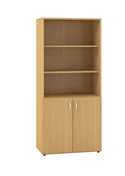 základní materiál (police, korpusy, bočnice, sokl) – DTD laminovaná o tloušťce 18 mm, ABS hrany o tloušťce 2 mm ve shodné barvě. ABS hrany na všech stranách desek s výjimkou hran přiražených ke stěnám a bočních hran polic (tyto budou opatřeny laminovací páskou ve shodné barvě)záda skříní o síle 3 mm HDF v barvě dřevodezénudolní skříňka dvoudvéřová, plné dveře, uprostřed skříňky 1x stavitelná police, 2x nábytková úchytka kovová, sokl pevný3 horní otevřené police, police 2 ks – přestavitelné dezén: javor horský, nebo břízarozměry: 800x400x1800 mm (ŠXHxV) Položka 311 ks - Skříňka dvoudveřová + nikazákladní materiál (police, korpusy, bočnice, sokl) – DTD laminovaná o tloušťce 18 mm, ABS hrany o tloušťce 2 mm ve shodné barvě. ABS hrany na všech stranách desek s výjimkou hran přiražených ke stěnám a bočních hran polic (tyto budou opatřeny laminovací páskou ve shodné barvě)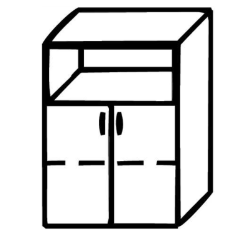 záda skříní o síle 3 mm HDF v barvě dřevodezénudolní skříňka dvoudvéřová, plné dveře, uprostřed skříňky 1x stavitelná police, 2x nábytková úchytka kovová, sokl pevnýhorní otevřená police - nikadezén: javor horský, břízarozměry: 800x400x1100 mm (ŠXHxV)Položka 321 ks - Závěsná police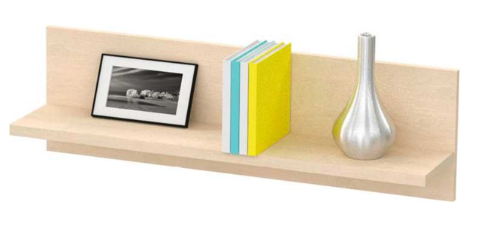 síla laminové desky 18 mm s ABS hranoudezén: javor horský, nebo břízarozměry: 1000x280x300 mm (ŠXHxV)Položka 331 ks - Závěsná policesíla laminové desky 18 mm s ABS hranoudezén: javor horský, nebo břízarozměry: 500x280x300 mm (ŠXHxV)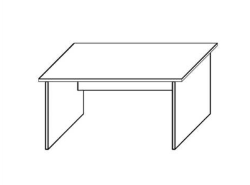 Položka 342 ks – Stůl pracovnípracovní deska z lam. DTD tl. 25mm opatřená ABS tl. 2 mm, podnož vyrobena z lam. DTD tl. 18mm opatřená na obou stranách ABS tl. 2 mm, nohy opatřeny stavitelnou rektifikací, zpevnění stolu provedeno trnoží z lam. DTD tl. 18mm. plastová průchodka v desce na kabely pro PCvýsuvná plocha z lamina pod stolem na uložení klávesnice, rozměry: 550x400 mmvýška čelní desky stolu viz obrázek, stůl bude stát u zdi, nebo topenídezén: javor horský, nebo břízarozměry: 1500x600x760 mm (ŠXHxV)Položka 35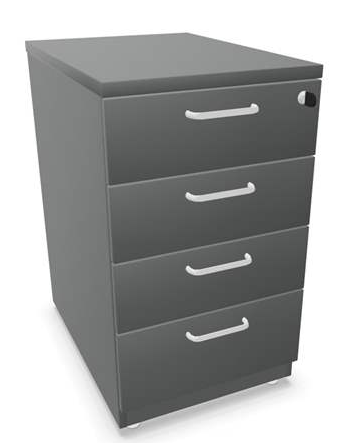 2 ks – Kontejnerkontejner je usazen na nízkém sokluvrchní deska kontejneru je vyrobena z lam. DTD tl. 25mm opatřená ABS tl. 2 mm boční a zadní stěny ze stejného materiálu o síle 18 mm. úchytky zásuvek jsou kovové počet zásuvek 4dezén: javor horský, nebo břízarozměry: 400x600x700 mm (ŠXHxV), kontejner bude umístěn pod psacím stolem, výškově a na hloubku musí být přizpůsobenPoložka 36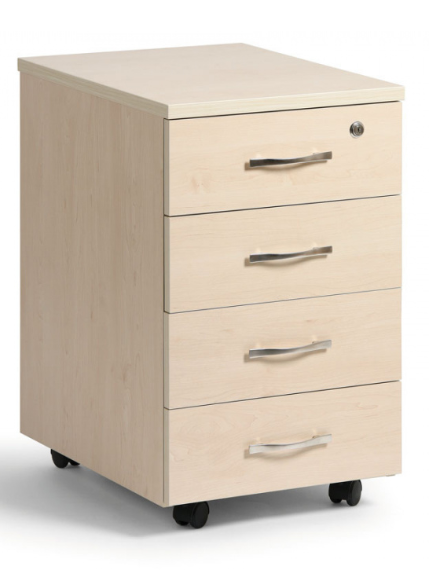 1 ks – Kontejner pojízdný samostatně stojícívrchní deska kontejneru je vyrobena z lam. DTD tl. 25mm opatřená ABS tl. 2 mm boční a zadní stěny ze stejného materiálu o síle 18 mm. úchytky zásuvek jsou kovové počet zásuvek 4dezén: javor horský, nebo břízarozměry: 400x600x760 mm (ŠXHxV) a bude výškově 
a hloubkově přizpůsoben pro přistavení k psacímu stolu Cena Zboží bez DPH174.300,- Kč(slovy: sto sedmdesát čtyři tisíc tři sta korun českých)DPH 21 % k ceně Zboží36.603,- KčCelková cena vč. DPH210.903,- Kč(slovy: dvě stě deset tisíc devět set tři korun českých)PRODÁVAJÍCÍ:V Třebíči dne 15. 2. 2022__________________________                     Jaromír Mareš                            majitelKUPUJÍCÍ:V Brně dne 17. 2. 2022__________________________Fakultní nemocnice BrnoProf. MUDr. Jaroslav Štěrba, Ph.D.ředitelNosnost (kg)135Materiál potahulátka / síťovaný opěrákPodručkyAnoTyp mechaniky synchronní mechanikaOpěrka hlavy anoKola pro měkké podlahyKřížplastovýBederní opěrka ano - výškově nastavitelnáD - Šířka sedáku (cm) 51E - Výška opěráku (cm) 60A - celková výška (cm) 126 - 132B - Výška sedáku (cm) 51 - 57C - Hloubka sedáku (cm) 49F - Výška područky nad sedákem (cm) 18H - Střed opěrky nad sedákem (cm) 70Výška sedáku:470-580 mmHloubka sedáku:470 mmŠířka sedáku:490 mmVýška opěradla:575 mmBarva:ČernáMateriál sedáku:TextilieMateriál opěradla:TextilieMechanismus:SynchronníNosnost:110 kgKola:Kolečka na měkké podlahyKříž:Černý plastVýška sedáku:470-580 mmHloubka sedáku:470 mmŠířka sedáku:490 mmVýška opěradla:575 mmBarva sedáku:ČernáMateriál sedáku:TextilieBarva opěradla:ČernáMateriál opěradla:SíťMechanismus:SynchronníNosnost:110 kgKola:Kolečka na měkké podlahyKříž:Černý plastVýška sedáku:470-580 mmHloubka sedáku:470 mmŠířka sedáku:490 mmVýška opěradla:575 mmBarva sedáku: ČernáMateriál sedáku:TextilieBarva opěradla:ČernáMateriál opěradla:SíťMechanismus:SynchronníNosnost:110 kgKola:Kolečka na měkké podlahyKříž:Černý plastPoložkaNázevkscena za 1 kus bez DPHcena celkem bez DPHcena za 1 kus včetně DPHcena celkem včetně DPHPracovna vedoucí laborantkyPracovna vedoucí laborantkyPracovna vedoucí laborantkyPracovna vedoucí laborantkyPracovna vedoucí laborantkyPracovna vedoucí laborantkyPracovna vedoucí laborantky1Skříň třídící18 000,008 000,009 680,009 680,002Skříň šatní jednodvéřová14 000,004 000,004 840,004 840,003Skříň dvoudvéřová + 2 otevřené police na šanony14 000,004 000,004 840,004 840,004Skříň policová otevřená12 500,002 500,003 025,003 025,005Stůl pracovní - rohový - pravý15 000,005 000,006 050,006 050,006Skříň policová malá jednodvéřová12 800,002 800,003 388,003 388,007Stůl jednací14 000,004 000,004 840,004 840,008Židle konferenční, barva červená8900,007 200,001 089,008 712,009Židle kancelářská, barva červená17 800,007 800,009 438,009 438,00Nábor dárců krveNábor dárců krveNábor dárců krveNábor dárců krveNábor dárců krveNábor dárců krveNábor dárců krve10Stůl psací14 500,004 500,005 445,005 445,0011Stůl přídavný13 000,003 000,003 630,003 630,0012Skříň šatní jednodvéřová14 000,004 000,004 840,004 840,0013Skříň s posuvnými dveřmi25 000,0010 000,006 050,0012 100,0014Kontejner pojízdný samostatně stojící24 500,009 000,005 445,0010 890,0015Židle kancelářská s područkami, barva černá15 500,005 500,006 655,006 655,0016Židle kancelářská s područkami, barva černá15 200,005 200,006 292,006 292,0017Židle21 500,003 000,001 815,003 630,0018Stolek konferenční11 000,001 000,001 210,001 210,0019Věšák12 000,002 000,002 420,002 420,00Pracovna 2 lékařiPracovna 2 lékařiPracovna 2 lékařiPracovna 2 lékařiPracovna 2 lékařiPracovna 2 lékařiPracovna 2 lékaři20Skříň šatní jednodvéřová24 000,008 000,004 840,009 680,0021Kontejner pojízdný samostatně stojící24 500,009 000,005 445,0010 890,0022Skříň policová otevřená13 000,003 000,003 630,003 630,0023Židle kancelářská s područkami, barva černá25 200,0010 400,006 292,0012 584,0024Stůl pracovní24 000,008 000,004 840,009 680,00Nábytek OST - pracovna lékařůNábytek OST - pracovna lékařůNábytek OST - pracovna lékařůNábytek OST - pracovna lékařůNábytek OST - pracovna lékařůNábytek OST - pracovna lékařůNábytek OST - pracovna lékařů25Židle konferenční, barva béžová23 600,007 200,004 356,008 712,0026Magnetická tabule11 000,001 000,001 210,001 210,0027Jídelní stůl12 500,002 500,003 025,003 025,0028Plastová vanička na obuv1200,00200,00242,00242,0029Skříň šatní jednodvéřová14 000,004 000,004 840,004 840,0030Skříň dvoudvéřová + 3 otevřené police na šanony14 000,004 000,004 840,004 840,0031Skříň dvoudvéřová + nika13 000,003 000,003 630,003 630,0032Závěsná police11 500,001 500,001 815,001 815,0033Závěsná police11 500,001 500,001 815,001 815,0034Stůl pracovní22 500,005 000,003 025,006 050,0035Kontejner24 500,009 000,005 445,0010 890,0036Kontejner pojízdný samostatně stojící14 500,004 500,005 445,005 445,00Cena celkemCena celkemCena celkem174 300,00210 903,00